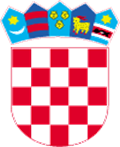 REPUBLIKA HRVATSKA                                                                                    VARAŽDINSKA ŽUPANIJAOPĆINA VIDOVECOpćinsko vijećeKLASA: 810-01/20-01/13                                                              URBROJ: 2186/10-01/1-20-02Vidovec, 28.12. 2020.Temeljem članka 17., stavka 1. Zakona o sustavu civilne zaštite („Narodne novine“, broj 82/15, 118/18, 31/20), članka 59. Pravilnika o nositeljima, sadržaju i postupcima izrade planskih dokumenata u civilnoj zaštiti te načinu informiranja javnosti u postupku njihovog donošenja („Narodne novine“, broj 49/17) te članka 31. Statuta Općine Vidovec („Službeni vjesnik Varaždinske županije“, broj 04/18), Općinsko vijeće Općine Vidovec na svojoj 27. sjednici, održanoj 28.12.2020. godine, donosiPLAN RAZVOJA sustava civilne  zaštite na području Općine Vidovec za 2021. godinus trogodišnjim financijskim učincimaUVODCivilna zaštita je sustav organiziranja sudionika, operativnih snaga i građana za ostvarivanje zaštite i spašavanja ljudi, životinja, materijalnih i kulturnih dobara i okoliša u velikim nesrećama i katastrofama i otklanjanja posljedica terorizma i ratnih razaranja.Općina Vidovec obavezna je organizirati poslove iz svog samoupravnog djelokruga koji se odnose na planiranje, razvoj, učinkovito funkcioniranje i financiranje sustava civilne zaštite.Člankom 17. stavak 1. Zakona o sustavu civilne zaštite („Narodne novine“, broj 82/15, 118/18, 31/20)(u daljnjem tekstu: Zakon) definirano je da predstavničko tijelo na prijedlog izvršnog tijela jedinica lokalne i područne (regionalne) samouprave u postupku donošenja proračuna razmatra i usvaja godišnju analizu stanja i godišnji plan razvoja sustava civilne zaštite s financijskim učincima za trogodišnje razdoblje te smjernice za organizaciju i razvoj sustava koje se razmatraju i usvajaju svake četiri godine.Temeljem Smjernica za organizaciju i razvoj sustava civilne zaštite na području Općine Vidovec za vremensko razdoblje od 2017. do 2020. godine („Službeni vjesnik Varaždinske županije“, broj 72/16) izrađuje se Plan razvoja sustava civilne zaštite na području Općine Vidovec.PLANSKI DOKUMENTIPopis planskih dokumenata i odluka u području civilne zaštite, koje je Općina Vidovec obavezna izraditi i usvojiti u 2021. godini navedeni je u sljedećoj tablici.Tablica 1. Popis planskih dokumenata i odluka za izradu u 2021. godiniVOĐENJE I AŽURIRANJE BAZE PODATAKA O PRIPADNICIMA, SPOSOBNOSTIMA I RESURSIMA OPERATIVNIH SNAGA SUSTAVA CIVILNE ZAŠTITEOpćina Vidovec sukladno Pravilniku o vođenju evidencije pripadnika operativnih snaga sustava civilne zaštite („Narodne novine“, broj 75/16), osigurava uvjete za vođenje i ažuriranje baze podataka o pripadnicima, sposobnostima i resursima operativnih snaga sustava civilne zaštite.Evidencija se ustrojava i kontinuirano ažurira za:članove Stožera civilne zaštite,povjerenike civilne zaštite i njihove zamjenike,koordinatore na lokaciji,pravne osobe od interesa za sustav civilne zaštite.Općina Vidovec dužna je podatke o vrstama i broju pripadnika operativnih snaga zaprimljene od strane operativnih snaga i podatke koje su u obvezi izraditi samostalno, dostaviti Varaždinskoj županiji.Nositelj i izrađivač: Općina VidovecRok dostave podataka: prema roku određenom od strane Varaždinske županijeKontakt podatke operativnih snaga sustava civilne zaštite Općine Vidovec (adrese, fiksni i mobilni telefonski brojevi) u planskim dokumentima potrebno je kontinuirano ažurirati.OPERATIVNE SNAGE SUSTAVA CIVILNE ZAŠTITESTOŽER CIVILNE ZAŠTITEStožer civilne zaštite Općine Vidovec osnovan je Odlukom Općinskog načelnika o osnivanju i imenovanju načelnika, zamjenika načelnika i članova Stožera civilne zaštite Općine Vidovec („Službeni vjesnik Varaždinske županije“, broj 57/17, 72/20). Stožer civilne zaštite Općine Vidovec sastoji se od načelnika Stožera, zamjenika načelnika Stožera te 8 članova. Za Stožer civilne zaštite Općine Vidovec potrebno je: pripremiti i održati vježbu operativnih snaga sustava civilne zaštiteNositelj: Općina VidovecIzvršitelj: Stožer civilne zaštite, operativne snage sustava civilne zaštite.Rok izvršenja: Prema Planu vježbi civilne zaštite za 2021. godinuupoznati s Revizijom Procjene rizika od velikih nesrećaNositelj: Općina VidovecIzvršitelj: načelnik Stožera civilne zaštite i zamjenik načelnika Stožera civilne zaštiteRok:  lipanj 2021. godineupoznati s Planom djelovanja civilne zaštite Nositelj: Općina VidovecIzvršitelj: načelnik Stožera civilne zaštite i zamjenik načelnika Stožera civilne zaštiteRok:  prosinac 2021. godineza članove Stožera civilne zaštite koji još nisu osposobljeni sukladno Zakonu potrebno je provesti osposobljavanjeNositelj: MUP – Ravnateljstvo civilne zaštite Rok izvršenja: U roku od godinu dana od imenovanjaVATROGASNA ZAJEDNICA OPĆINE VIDOVEC Na području Općine Vidovec djeluje Vatrogasna zajednica Općine Vidovec i pripadajuća dobrovoljna vatrogasna društva: Vidovec, Nedeljanec – Prekno i Tužno.DVD Vidovec Dobrovoljno vatrogasno društvo Vidovec u cilju spremnosti i brzog djelovanja u 2021. godini planira provoditi sljedeće aktivnosti: susreti operativaca u svrhu uvježbavanjaVrijeme planiranih aktivnosti: 2 puta mjesečnoPredviđena sredstva: 300,00 kn mjesečnoorganizacija i provedba javne vježbeVrijeme planiranih aktivnosti: svibanj 2021. godinePredviđena sredstva: 1.000,00 knsudjelovanje na javnim vježbama društava VZO VidovecVrijeme planiranih aktivnosti: tijekom 2021. godinePredviđena sredstva: 400,00 knposjet školi i vrtiću u svrhu edukacijeVrijeme planiranih aktivnosti: travanj – svibanj 2021. godinePredviđena sredstva: 300,00organizacija i provedba taktičkih vježbiVrijeme planiranih aktivnosti: tijekom 2021. godinePredviđena sredstva: 2.000,00osposobljavanje članova za rad sa spravama za zaštitu dišnih organaVrijeme planiranih aktivnosti: tijekom 2021. godinePredviđena sredstva: 8.000,00 knosposobljavanje članova za gašenje požara zatvorenih prostoraVrijeme planiranih aktivnosti: tijekom 2021. godinePredviđena sredstva: 6.000,00Oprema koja nedostaje, a bila bi nužna u provođenju mjera civilne zaštite:osobna zaštitna oprema za 5 operativaca (postojeća dotrajala i nemaju svoju funkciju),potopna pumpa – 2 kom,boca sa stlačenim zrakom 6 L – 4 kom, ribarske čizme.DVD Nedeljanec – Prekno Dobrovoljno vatrogasno društvo Nedeljanec – Prekno u cilju spremnosti i brzog djelovanja u 2021. godini planira provoditi sljedeće aktivnosti: osposobljavanje članova za vatrogasna zvanje i specijalnostiVrijeme planiranih aktivnosti: siječanj – ožujak 2021. godinePredviđena sredstva: 2.500,00 knobilazak objekata visoke požarne opasnosti, naselja Nedeljanec i PreknoVrijeme planiranih aktivnosti: tijekom 2021. godinePredviđena sredstva: 48.000,00 knpregled i ispitivanje funkcije javnih vatrogasnih bunara i podzemne cisterne u naseljima Nedeljanec i PreknoVrijeme planiranih aktivnosti: svibanj – lipanj 2021. godinePredviđena sredstva: 200,00 knvježba evakuacije i spašavanja – Područna škola NedeljanecVrijeme planiranih aktivnosti: lipanj 2021. godinePredviđena sredstva: 300,00 knvježba evakuacije, gašenja požara i evakuacije „Fotex“ d.o.o. NedeljanecVrijeme planiranih aktivnosti: lipanj 2021. godinePredviđena sredstva: 1.100,00 knupoznavanje opreme i vježbanje operativnih i ostalih članovaVrijeme planiranih aktivnosti: prvi petak u mjesecu tijekom 2021. godineOprema koja nedostaje, a bila bi nužna u provođenju mjera civilne zaštite:instaliranje doniranog sirenskog sustava na društvenom domu Nedeljanec za uzbunjivanje stanovnika naselja Nedeljanec i Prekno,interventna vatrogasna odijela, interventne vatrogasne čizme, interventne vatrogasne rukavice, interventne vatrogasne kacige, ostala osobna oprema za intervencije za min. 6 vatrogasaca,osobna oprema za intervencije kod poplavnih opasnosti, visoke čizme, kvalitetne kišne kabanice s pokrovom za glavu, potkape.DVD TužnoDobrovoljno vatrogasno društvo Tužno u cilju spremnosti i brzog djelovanja u 2021. godini planira provoditi sljedeće aktivnosti: nabava novijeg navalnog vozila Vrijeme planiranih aktivnosti:  siječanj 2021. godinaPredviđena sredstva: 300.000,00 knnabava nove zaštitne opremeVrijeme planiranih aktivnosti:  tijekom 2021. godinePredviđena sredstva: 50.000,00 kn osposobljavanje vatrogasaca Vrijeme planiranih aktivnosti:  tijekom 2021. godinePredviđena sredstva: 10.000,00 kn Oprema koja nedostaje, a bila bi nužna u provođenju akcija civilne zaštite:nova osobna zaštitna oprema za 10 vatrogasaca.GRADSKO DRUŠTVO CRVENOG KRIŽA VARAŽDINGradsko društvo Crvenog križa Varaždin u 2021. godini planira provoditi sljedeće aktivnosti:sudjelovanje na javno pokaznim vježbama, vatrogasnim vježbama i internim vježbama za trening i pripremu, vježbama evakuacijeVrijeme planiranih aktivnosti: tijekom 2021. godine.edukacija iz PP članova žurnih službiedukacija zainteresiranog građanstva iz PPedukacija odgojno-obrazovnih djelatnika osnovnih i srednjih školaVrijeme planiranih aktivnosti: tijekom 2021. godinePredviđena sredstva: 6.000,00 knnabava opreme koja nedostaje, a bila bi nužna u provođenju akcija civilne zaštite: oprema za smještaj stanovništva u kojoj JLP(R)S sudjeluje u dijelu troškova nabave (šatori s pripadajućom opremom – grijači, rasvjeta, ležajevi, stolovi, stolci, posteljina, odjeća i obuća i dr.), isušivači prostora, pumpe za vodu i dr. Vrijeme planiranih aktivnosti: tijekom 2021. godine.Predviđena sredstva: 34.000,00 knoprema za rad operativnih snaga (alati za postavljanje opreme, ručni i električni viličari za utovar i istovar sredstava, vozila za prijevoz ljudi i opreme)Vrijeme planiranih aktivnosti: tijekom 2021. godine.Predviđena sredstva: 20.000,00 knzaštitna i medicinska oprema potrebna za djelovanje operativnih snaga Općine Cestica u slučaju velikih nesreća i katastrofa, pandemija i dr. (maske, rukavice, zaštitna odjela, dezinfekcijska sredstva, medicinski kreveti, invalidska kolica, hodalice, štake, toaletni stolci i dr.)Vrijeme planiranih aktivnosti: tijekom 2021. godine.Predviđena sredstva: 10.000,00 knHRVATSKA GORSKA SLUŽBA SPAŠAVANJA – STANICA VARAŽDINPlan značajnijih aktivnosti HGSS – Stanice Varaždin za naredno razdoblje:uključivanje novih suradnika u rad Stanice,vježbe: ljetne i zimske tehnike spašavanja, tehnike spašavanja iz speleoloških objekata, vježbe potražnog tipa, vježbe kondicijsko-orijentacijskog tipa, priprema staničnih kandidata za pristupanje ispitu za gorskog spašavatelja,priprema kandidata za pristupanje tehničkim tečajevima za obuku HGSS-a,redovna dežurstva na sportskim događajima u prirodi,pokazne vježbe spremnosti i tehnika,sudjelovanje na tečajevima od interesa za HGSS: planinarske škole, alpinističke škole, speleo škole – predavanja, prevencija, pokazne vježbe,predavanja i pokazne vježbe u sklopu raznih manifestacija i projekata od interesa za aktivnost HGSS-a,rad na mogućnostima financiranja, kao i samom pronalaženju adekvatnog prostora za rad HGSS – Stanice Varaždin (Stanica još uvijek nema vlastiti proctor, već je u najmu kod DVD-a Biškupec).Vrijeme planiranih aktivnosti:  tijekom 2021. godine.Potrebe HGSS – Stanice Varaždin radi povećanja operativnosti i učinkovitosti:adekvatan prostor za skladištenje opreme, održavanje sastanaka, održavanje internih edukacija, vježbi, povećanje proračuna (sredstva JLS-a), nabava terenskog vozila, prodaja osobnog vozila (Škoda Roomster) zbog dotrajalosti,nabava dodatnih GPS uređaja snalaženje u prostoru i za potražne akcije,nabava razne tehničke opreme, koju treba mijenjati zbog dotrajalosti ili isteka sigurnosnog roka uporabe: užeta (statička, dinamička), sprave za kretanje po užetu i rad s užetom, medicinska oprema: medicinski ruksak, udlage raznih vrsta i namjena, osnovna oprema za pružanje prve pomoći, financijska sredstva za daljnju edukaciju članova: tečajevi zimskih i ljetnih tehnika spašavanja, tečaj spašavanja na divljim vodama, tečaj digitalne kartografije (navedeni su tečajevi HGSS-a, iako bi bilo izrazito poželjno sudjelovati i na tečajevima gorskih službi spašavanja u drugim zemljama, što je trenutno nemoguće zbog nedostatka financija), tekući troškovi održavanja i registracija vozila, troškovi putovanja i goriva, troškovi hrane i/ili smještaja na vježbama, akcijama i dežurstvima.POVJERENICI CIVILNE ZAŠTITE I NJIHOVI ZAMJENICIOdlukom o imenovanju povjerenika civilne zaštite Općine Vidovec (KLASA: 810-01/17-01/10, URBROJ: 2186/10-02/1-17-01, od dana 27. studenog 2017. godine), imenovano je 17 povjerenika i 17 zamjenika povjerenika civilne zaštite za područje Općine Vidovec.Povjerenike civilne zaštite Općine Vidovec i njihove zamjenike potrebno je: upoznati s Revizijom Procjene rizika od velikih nesrećaNositelj: Općina VidovecIzvršitelj: načelnik Stožera civilne zaštite i zamjenik načelnika Stožera civilne zaštiteRok:  lipanj 2021. godineupoznati s Planom djelovanja civilne zaštite Nositelj: Općina VidovecIzvršitelj: načelnik Stožera civilne zaštite i zamjenik načelnika Stožera civilne zaštiteRok:  prosinac 2021. godineKOORDINATORI NA LOKACIJIKoordinatora na lokaciji, sukladno specifičnostima izvanrednog događaja, određuje načelnik Stožera civilne zaštite iz redova operativnih snaga sustava civilne zaštite. Općina Vidovec će sukladno reviziji Procjene rizika od velikih nesreća u suradnji s operativnim snagama civilne zaštite u Planu djelovanja civilne zaštite utvrditi popis potencijalnih koordinatora na lokaciji.Nositelj: Općina VidovecIzvršitelj: načelnik Stožera civilne zaštite i zamjenik načelnika Stožera civilne zaštiteRok izvršenja: rujan 2021. godinePRAVNE OSOBE OD INTERESA ZA SUSTAV CIVILNE ZAŠTITEOdlukom o određivanju pravnih osoba od posebnog interesa za sustav civilne zaštite na području Općine Vidovec („Službeni vjesnik Varaždinske županije“, broj 43/18), određene su sljedeće pravne osobe s ciljem priprema i sudjelovanja u otklanjanju posljedica katastrofa i velikih nesreća: Gregur – Invest d.o.o., Varaždinska ulica 35, Cargovec,Desyre d.o.o., Poljska ulica 35, Nedeljanec,H-metal d.o.o., ulica Alojzije Stepinca 52, Krkanec,Udruga branitelja i veterana Domovinskog rata Općine Vidovec, Trg svetog Vida 9, Vidovec,Osnovna škola Vidovec, Školska ulica 4, Vidovec,Osnovna škola Tužno, Varaždinska ulica 16, Tužno,Područna škola Nedeljanec, Varaždinska ulica 108, Nedeljanec.Općina Vidovec će nakon donošenja revizije Procjene rizika od velikih nesreća, a po dobivenoj suglasnosti Ministarstva unutarnjih poslova, Ravnateljstva civilne zaštite, Područnog ureda civilne zaštite Varaždin donijeti novu Odluku o određivanju pravnih osoba od interesa za sustav civilne zaštite.Sukladno Pravilniku o nositeljima, sadržaju i postupcima izrade planskih dokumenata u civilnoj zaštite te načinu informiranja javnosti u postupku njihovog donošenja  („Narodne novine“ broj 49/17), pravne osobe koje su odlukom Općinskog vijeća određene od interesa za sustav civilne zaštite dužne su izraditi Operativni plan civilne zaštite.Pravne osobe Operativnim planom razrađuju tko će provesti zadaće, kada, prije, za vrijeme ili neposredno nakon velike nesreće i katastrofe, s kojim resursima te tko je za organiziranje snaga i provođenja zadaća odgovoran.UDRUGEUdruge koje nemaju javne ovlasti, a od interesa su za sustav civilne zaštite (npr. kinološke djelatnosti, podvodne djelatnosti, radio-komunikacijske, zrakoplovne i druge tehničke djelatnosti), pričuvni su dio operativnih snaga sustava civilne zaštite koji je osposobljen za provođenje pojedinih mjera i aktivnosti sustava civilne zaštite, svojim sposobnostima nadopunjuju sposobnosti temeljnih operativnih snaga te se uključuju u provođenje mjera i aktivnosti sustava civilne zaštite sukladno odredbama Zakona i planu djelovanja civilne zaštite jedinice lokalne samouprave.Odlukom o određivanju pravnih osoba od posebnog interesa za sustav civilne zaštite na području Općine Vidovec („Službeni vjesnik Varaždinske županije“, broj 43/18), određena je Udruga branitelja i veterana Domovinskog rata Općine Vidovec, Trg svetog Vida 9, Vidovec, kao udruga građana koja svojim snagama i opremom kojom raspolaže je od značaja za sustav civilne zaštite.Udruga ima obavezu dostaviti Općini Vidovec sljedeće: kontakt podatke o odgovornoj osobi, broj operativnih članova, podatke o raspoloživim materijalno-tehničkim sredstvima i spremnosti za operativno djelovanje. Rok izvršenja: kontinuirano tijekom 2021. godine.SUSTAV UZBUNJIVANJA GRAĐANACilj: uspostava sustava uzbunjivanja. U organizaciji civilne zaštite na području Općine Vidovec, pored ostalih subjekata, telekomunikacijska podrška, odnosno sustav veza u kriznim situacijama, pokazao se vrlo bitnim čimbenikom kvalitetnog sustava civilne zaštite, stoga je potrebno:nastaviti rad na unaprjeđenju sustava uzbunjivanja stanovništva u slučaju velikih nesreća i katastrofa,provjeriti čujnost sirena na području Općine Vidovec.Izvršitelji: Operateri (vlasnici objekata s opasnim tvarima), MUP, VZO Vidovec i Općina Vidovec.FINANCIRANJE SUSTAVA CIVILNE ZAŠTITECilj: racionalno, funkcionalno i učinkovito djelovanje sustava civilne zaštite. Sukladno Zakonu, izvršno tijelo jedinice lokalne samouprave odgovorno je za osnivanje, razvoj i financiranje, opremanje, osposobljavanje  i uvježbavanje operativnih snaga. Prema tome, u Proračunu Općine Vidovec za 2021. godinu, u skladu s ostalim posebnim propisima, implementirat će se sljedeće stavke:Tablica 2. Financijska sredstva predviđena za provođenja zadaća civilne zaštite za trogodišnje razdobljeZAKLJUČAKPlan razvoja sustava civilne zaštite na području Općine Vidovec za 2021. godinu bazira se na daljnjem kontinuiranom ulaganju u sustav civilne zaštite, a prije svega u operativne snage sustava civilne zaštite Općine. Izradom potrebnih planskih dokumenta kao i razradom provedbenih akata, provođenjem osposobljavanja i uvježbavanja operativnih snaga sustava civilne zaštite potrebno je unaprijediti razinu spremnosti kao odgovor na moguće prijetnje i rizike.OPĆINSKO VIJEĆE OPĆINE VIDOVECPredsjednik Zdravko PizekNAZIV DOKUMENTA/ODLUKENOSITELJ IZRADEIZRAĐIVAČROK IZRADEDONOSIRevizija Procjene rizika od velikih nesrećaOpćinski načelnikRadna skupinaožujak 2021.Općinsko vijećeOdluka o određivanju pravnih osoba od interesa za sustav civilne zaštiteOpćinski načelnikOpćina Vidovecrujan 2021.Općinsko vijećePlan djelovanja civilne zaštiteOpćinski načelnikOpćina Vidovecrujan 2021.Općinski načelnikPlan vježbi civilne zaštite za 2022. godinuOpćinski načelnikOpćina Vidovecprosinac 2021.Općinski načelnikIzrada elaborata za vježbu civilne zaštiteStožer civilne zaštiteUpravljačka skupina30 dana prije održavanja vježbeOpćinski načelnikAnaliza stanja sustava civilne zaštite za 2021. godinuOpćinski načelnikOpćina Vidovecprosinac 2021.Općinsko vijećeGodišnji plan razvoja sustava civilne zaštite za 2022. godinuOpćinski načelnikOpćina Vidovecprosinac 2021.Općinsko vijećeNOSITELJ KORIŠTENJA FINANCIJSKIH SREDSTAVA IZ PRORAČUNA VISINA PLANIRANIH SREDSTAVA ZA 2021. GODINU S PROJEKCIJOM ZA 2022. I 2023. GODINU u kunamaVISINA PLANIRANIH SREDSTAVA ZA 2021. GODINU S PROJEKCIJOM ZA 2022. I 2023. GODINU u kunamaVISINA PLANIRANIH SREDSTAVA ZA 2021. GODINU S PROJEKCIJOM ZA 2022. I 2023. GODINU u kunamaNOSITELJ KORIŠTENJA FINANCIJSKIH SREDSTAVA IZ PRORAČUNA 2021.2022.2023.VZO Vidovec377.736,00350.000,00350.000,00GDCK Varaždin71.478,0070.000,0070.000,00HGSS – Stanica Varaždin2.000,002.000,002.000,00Udruge 480.000,00150.000,00150.000,00Civilna zaštita100.000,00148.000,00148.000,00UKUPNO1.031.214,00720.000,00720.000,00